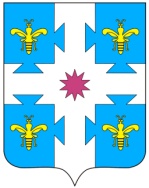 Об условиях приватизации автотранспортногосредства, составляющего казну Козловского районаРуководствуясь Федеральным законом от 21.12.2001 № 178-ФЗ «О приватизации государственного и муниципального имущества», администрация  Козловского района  Чувашской Республики постановляет:1. Приватизировать путем продажи посредством публичного предложения  высвобождаемое имущество казны Козловского района Чувашской Республики:- Автотранспортное средство: Автобус для перевозки детей (тип ТС), паз 32053-70 (марка, модель), идентификационный номер (VIN) X1М3205СХ90002100, 2009г. выпуска, государственный номер А 478 НО 21.2.  Утвердить аукционную документацию о проведении открытого аукциона по реализации муниципального имущества (прилагается).3. Создать комиссию по открытому аукциону в следующем составе: -  Пушков Г.М.  – начальник отдела экономического развития, промышленности, торговли и имущественных отношений, председатель комиссии;- Рылеева Н.Х. – ведущий специалист-эксперт сектора земельных и имущественных отношений, секретарь комиссии;Члены комиссии:-    Илларионова К.А. – заведующей сектором юридической службы; - Колпакова В.Н. – заведующий сектором земельных и имущественных отношений; - Петрова Т.Г.- начальник - главный бухгалтер МКУ «Центр финансового и хозяйственного обеспечения» Козловского района Чувашской Республики (по согласованию).4.	Контроль за     исполнением  настоящего  постановления  возложить  на начальника отдела экономического развития, промышленности и торговли администрации Козловского района Пушкова Г.М.Глава администрацииКозловского района                                                                                     Ф.Р. Искандаров                                                                                                                                                                                                                                    Утверждено постановлением                                                                                                      Администрации Козловского района Чувашской Республики от 27.12.2020 г.№492        Основания для проведения торгов: постановление администрации Козловского района Чувашской Республики от 27.11.2020  № 492.Собственник выставляемого на торги имущества – Козловский район Чувашской Республики в лице администрации Козловского района.Продавец – Администрация Козловского района.Форма торгов: продажа посредством публичного предложенияДата начала приема заявок на участие в продаже: 01 декабря  2020 г. Дата окончания приема заявок на участие в продаже: 30 декабря 2021г. в 16.00 по московскому времени.Время и место приема заявок на участие в продаже: по рабочим дням с 08.30 до 12.00 и с 13.00 до 16.30 по адресу: г. Козловка, ул. Ленина, д. 55, каб.27.Дата определения участников продажи: 12 января 2021  в 09.00 по московскому времени. Регистрация участников аукциона – 14 января 2021 года с 13 час. 30 мин.  до 13 час. 50 мин.Дата, время и место проведения и подведения итогов аукциона: 14 января  2021 14.00 по московскому времени по адресу: г. Козловка, ул. Ленина, д. 55 актовый зал администрации Козловского района.Сведения о выставляемом на продажу имуществе.Лот №1  Автотранспортное средство: Автобус для перевозки детей (тип ТС), ПАЗ 32053-70 (марка, модель), идентификационный номер (VIN) X1М3205СХ90002100, 2009г. выпуска, государственный номер А 478 НО 21.Начальная цена аукциона – 57499 (пятьдесят семь тысяч четыреста девяносто девять) руб. 00 коп., с НДС.  Минимальная цена предложения (цена отсечения)  - 28749 (двадцать восемь тысяч семьсот сорок девять) рублей 50 коп., Величина  снижения  цены первоначального предложения («шаг понижения»)  в размере 10% цены первоначального предложения –  5749 (пять тысяч семьсот сорок девять) рублей 90 копеек. Величина повышения цены («шаг аукциона») в размере 50 процентов «шага понижения»  -  2874 (две тысячи восемьсот семьдесят четыре) рубля 95 копеек. Размер задатка (20% от начальной цены имущества) – 11500 (одиннадцать тысяч пятьсот) рублей 00 коп.Обременения объекта – отсутствуют.Информация о предыдущих торгах: аукционы от 15.04.2020, 08.06.2020, 21.09.2020, 20.11.2020  признаны не состоявшимися в связи с отсутствием заявок.Общие условияЛицо, отвечающее признакам покупателя в соответствии с Федеральным законом от 21.12.2001 №178-ФЗ «О приватизации государственного и муниципального имущества» и желающее приобрести имущество, выставляемое на аукцион (далее – претендент), обязано осуществить следующие действия:- внести задаток на счет Продавца в указанном в настоящем информационном сообщении порядке;- в установленном порядке подать заявку по утвержденной Продавцом форме;- представить иные документы по перечню, указанному в настоящем информационном сообщении.Покупателями муниципального имущества могут быть любые физические и юридические лица, за исключением государственных и муниципальных унитарных предприятий, государственных и муниципальных учреждений, а также юридических лиц, в уставном капитале которых доля Российской Федерации, субъектов Российской Федерации и муниципальных образований превышает 25 процентов. Физические и юридические лица получают статус участника после внесения задатка и рассмотрения заявок аукционной комиссией. Обязанность доказать свое право на участие в аукционе возлагается на претендента.Порядок внесения задатка и его возвратаЗадаток вносится единым платежом в валюте Российской Федерации в следующем порядке:Получатель: УФК по ЧР (Администрация Козловского района) ИНН 2107000688, КПП 210701001, р/с 40302810497063000160 Банк получателя: отделение – НБ ЧР Банка России, БИК 049706001. Назначение платежа: для зачисления на л/с 05153001400 администрации Козловского района Чувашской Республики.В платежном поручении в поле «Назначение платежа» указать: «Задаток за участие в продаже: (указать наименование объекта) ». Поступление задатка подтверждается выпиской со счета Продавца.Данное сообщение является публичной офертой для заключения договора о задатке в соответствии со статьей 437 Гражданского кодекса Российской Федерации, а подача претендентом заявки и перечисление задатка являются акцептом такой оферты, после чего договор о задатке считается заключенным в письменной форме.Порядок возвращения задатка:- участникам продажи, за исключением его победителя, в течение 5 дней со дня подведения итогов продажи;- претендентам на участие в продаже, заявки и документы которых не были приняты к рассмотрению, либо претендентам, не допущенным к участию в продаже, в течение 5 дней с даты подписания протокола о признании претендентов участниками продажи посредством публичного предложения.Порядок подачи заявок на участие в продаже посредством публичного предложенияОдно лицо имеет право подать только одну заявку.Заявки подаются, начиная с даты начала приема заявок до даты окончания приема заявок, указанных в настоящем информационном сообщении, путем вручения их уполномоченному на прием заявок лицу Продавца.Заявки, поступившие по истечении срока их приема, возвращаются претенденту или его уполномоченному представителю под расписку вместе с описью, на которой делается отметка об отказе в принятии документов.Заявка считается принятой Продавцом, если ей присвоен регистрационный номер, о чем на заявке делается соответствующая отметка. Заявки подаются и принимаются одновременно с полным комплектом требуемых для участия в продаже документов.Перечень требуемых для участия в продаже имущества документов и требования к их оформлению1. Заявка по утвержденной Продавцом форме в 2 экз.2. Заверенные копии учредительных документов.3. Документ, содержащий сведения о доле Российской Федерации, субъекта Российской Федерации, муниципального образования в уставном капитале юридического лица (реестр владельцев акций либо выписка из него или заверенное печатью юридического лица и подписанное его руководителем письмо).4. Документ, подтверждающий полномочия руководителя юридического лица на осуществление действий от имени юридического лица (копия решения о назначении этого лицаили его избрании) и в соответствии с которым руководитель юридического лица обладает правом действовать от имени юридического лица без доверенности.5. Физические лица предъявляют документ, удостоверяющий личность, или представляют копии всех его листов.В случае, если от имени претендента действует его представитель по доверенности, к заявке должна быть приложена доверенность на осуществление действий от имени претендента, оформленная в установленном порядке, или нотариально заверенная копия такой доверенности. В случае, если доверенность на осуществление действий от имени претендента подписана лицом, уполномоченным руководителем юридического лица, заявка должна содержать также документ, подтверждающий полномочия этого лица.Все листы документов, представляемых одновременно с заявкой либо отдельные тома данных документов должны быть прошиты, пронумерованы, скреплены печатью претендента (для юридического лица) и подписаны претендентом или его представителем.К данным документам (в том числе к каждому тому) также прилагается их опись. Заявка и такая опись составляются в 2-х экземплярах, один из которых остается у продавца, другой у претендента.Указанные документы в части их оформления и содержания должны соответствовать требованиям законодательства Российской Федерации.Документы, представляемые иностранными лицами, должны быть легализованы в установленном порядке и иметь нотариально заверенный перевод на русский язык.В случае, если представленные документы содержат помарки, подчистки, исправления и т.п., последние должны быть заверены подписью должностного лица и проставлением печати юридического лица, их совершивших, либо указанные документы должны быть заменены на их копии, нотариально удостоверенные в установленном порядке.4.Порядок проведения продажи посредством публичного предложенияРассмотрение заявок претендентов осуществляется Комиссией.В день определения участников аукциона, указанный в настоящем информационном сообщении, Комиссия по проведению продаж муниципального имущества Козловского района Чувашской Республики, утвержденная Продавцом (далее - Комиссия), рассматривает заявки и документы претендентов и устанавливает факт поступления на счет Продавца указанных в информационном сообщении сумм задатков.По результатам рассмотрения заявок и документов Комиссия принимает решение о признании претендентов участниками продажи посредством публичного предложения или об отказе в допуске претендентов к участию в продаже имущества, о чем составляется протокол о признании претендентов участниками продажи посредством публичного предложения.Претендент не допускается к участию к продаже посредством публичного предложения по следующим основаниям:- представлены не все документы в соответствии с перечнем, опубликованным в информационном сообщении о продаже муниципального имущества, либо оформление указанных документов не соответствует законодательству Российской Федерации;- представленные документы не подтверждают права претендента быть покупателем в соответствии с законодательством Российской Федерации;- заявка на участие в продаже посредством публичного предложения подана лицом, не уполномоченным претендентом на осуществление таких действий;- не подтверждено поступление в установленный срок задатка на счет Продавца, указанный в информационном сообщении.Настоящий перечень оснований отказа претенденту на участие в аукционе является исчерпывающим.Претенденты, признанные участниками продажи имущества, и претенденты, не допущенные к участию в продаже посредством публичного предложения, уведомляются о принятом решении в письменной форме путем вручения им под расписку соответствующего уведомления либо направления такого уведомления по почте заказным письмом не позднее рабочего дня, следующего за днем оформления решения протоколом..Информация об отказе в допуске к участию в аукционе размещается на официальном сайте администрации Козловского района Чувашской Республики в сети Интернет и на официальном сайте Российской Федерации в сети интернет для размещения информации о проведении торгов определенном Правительством Российской Федерации в срок не позднее рабочего дня, следующего за днем принятия указанного решения.Претендент приобретает статус участника продажи посредством публичного предложения с момента подписания членами Комиссии Протокола о признании претендентов участниками продажи посредством публичного предложения.Продажа имущества осуществляется с использованием открытой формы подачи предложений о приобретении имущества в течение одного рабочего дня в рамках одной процедуры.Процедура продажи начинается с объявления уполномоченным представителем продавца об открытии продажи имущества. После открытия продажи имущества ведущим оглашаются наименование имущества, его основные характеристики, цена первоначального предложения и минимальная цена предложения (цена отсечения), а также «шаг понижения» и «шаг аукциона».После оглашения ведущим цены первоначального предложения участникам предлагается заявить эту цену путем поднятия выданных карточек, а в случае отсутствия предложений по первоначальной цене имущества ведущим осуществляется последовательное снижение цены на «шаг понижения». Предложения о приобретении имущества заявляются участниками продажи имущества поднятием карточек после оглашения цены первоначального предложения или цены предложения, сложившейся на соответствующем «шаге понижения»Право приобретения имущества принадлежит участнику продажи имущества, который подтвердил цену первоначального предложения или цену предложения, сложившуюся на соответствующем «шаге понижения», при отсутствии предложений других участников продажи имущества после троекратного повторения ведущим сложившейся цены продажи имущества. Ведущий продажи объявляет о продаже имущества, называет номер карточки участника продажи имущества, который подтвердил начальную или последующую цену, указывает на этого участника и оглашает цену продажи имущества.В случае, если несколько участников продажи имущества подтверждают цену первоначального предложения или цену предложения, сложившуюся на одном из «шагов понижения», для всех участников продажи имущества проводится аукцион по установленным Федеральным законом «О приватизации государственного и муниципального имущества» правилам проведения аукциона, предусматривающим открытую форму подачи предложений о цене имущества. Начальной ценой имущества на таком аукционе является цена первоначального предложения или цена предложения, сложившаяся на определенном «шаге понижения». В случае, если участники такого аукциона не заявляют предложение о цене, превышающей начальную цену имущества, право его приобретения принадлежит участнику аукциона, который первым подтвердил начальную цену имущества. После завершения аукциона ведущий объявляет о продаже имущества, называет победителя продажи имущества, цену и номер карточки победителя.Цена имущества, предложенная победителем продажи посредством публичного предложения, заносится в протокол об итогах продажи имущества, составляемый в двух экземплярах.Уведомление о признании участника продажи посредством публичного предложения победителем выдается победителю или его полномочному представителю по расписку в день подведения итогов продажи посредством публичного предложения.Протокол об итогах продажи подписанный ведущим продажи и Комиссией, является документом, удостоверяющим право победителя на заключение договора купли-продажи.Продажа имущества признается несостоявшейся в следующих случаях:а) не было подано ни одной заявки на участие в продаже имущества либо ни один из претендентов не признан участников продажи имущества;б) принято решение о признании только 1 претендента участником продажи;в) после троекратного объявления ведущим минимальной цены предложения (цены отсечения) ни один из участников не поднял карточку.В случае признания продажи посредством публичного предложения несостоявшейся, Продавец в тот же день составляет соответствующий протокол, подписываемый Комиссией, а также ведущим продажи.5.Порядок заключения договора купли-продажиНе позднее чем через пять рабочих дней с даты проведения продажи посредством публичного предложения с победителем заключается договор купли-продажи.Передача муниципального имущества и оформление права собственности на него осуществляется в соответствии с законодательством Российской Федерации не позднее чем через тридцать дней после дня полной оплаты имущества.Задаток, перечисленный победителем аукциона, засчитывается в счет оплаты за приобретаемое имущество.При уклонении или отказе победителя аукциона от заключения в установленный срок договора купли-продажи имущества он утрачивает право на заключение указанного договора и задаток ему не возвращается. Результаты продажи аннулируются Продавцом. Оплата имущества производится покупателем в порядке и сроки, установленные договором купли-продажи, единовременным платежом на расчетный счет № 40101810900000010005 в ГРКЦ НБ ЧР Банка России г. Чебоксары, БИК 049706001. Получатель: УФК по ЧР (Администрация Козловского района Чувашской Республики), ИНН 2107000688, КПП 210701001, КБК 90311402053050000410, ОКТМО 97619000. Назначение платежа: доход от продажи муниципального имущества.Покупатель - юридическое лицо или индивидуальный предприниматель самостоятельно исчисляет и уплачивает сумму НДС в соответствующий бюджет.С дополнительными сведениями об объектах продажи, формой заявки, условиями договора купли-продажи, требованиями к оформлению представляемых документов, внесения задатка, -+подачи заявки, правилами проведения аукциона покупатели могут ознакомиться в комитете по управлению имуществом (ул. Ленина, 55, кааб. 27) по тел. 2-17-34 или в информационно - телекоммуникационной сети Интернет на официальном сайте Администрации Козловского района в разделе объявления http://gov.cap.ru/main.asp?govid=656. Переход права собственности на имуществоПередача недвижимого имущества осуществляется по акту приема-передачи, подписываемому покупателем и Продавцом, после полной оплаты стоимости недвижимого имущества. Факт оплаты подтверждается выпиской со счета Продавца. Недвижимое имущество считается переданным покупателю со дня подписания передаточного акта. После подписания передаточного акта риск случайной гибели и случайного повреждения недвижимого имущества переходит на покупателя.7.Заключительные положенияВсе вопросы, касающиеся проведения аукциона, не нашедшие отражения в настоящем информационном сообщении, регулируются действующим законодательством.ЗАЯВКА НА УЧАСТИЕ В АУКЦИОНЕ_______________________________________________________________________________ (полное наименование юридического лица или фамилия, имя, отчество и паспортные__________________________________________________________________________________ данные  физического лица, подающего заявку)________________________________________________________________________, далее именуемый  Претендент, в лице __________________________________________________________________________________, (фамилия, имя, отчество, должность)действующего на основании ________________________________________________________________________________,                                                           (наименование, дата и номер уполномочивающего документа)принимая  решение  об  участии  в  аукционе  по   продаже  муниципального имущества Козловского района: Автотранспортное средство: Автобус для перевозки детей (тип ТС), ПАЗ 32053-70 (марка, модель), идентификационный номер (VIN) X1М3205СХ90002100, 2009г. выпуска, государственный номер А 478 НО 21.обязуюсь: соблюдать условия аукциона, содержащиеся в информационном сообщении о проведении аукциона,  а также порядок проведения аукциона, установленный Положением об организации продажи государственного или муниципального имущества на аукционе, утвержденным постановлением Правительства Российской Федерации от 12 августа 2002 г. № 585.2) в случае признания победителем аукциона не ранее 10 рабочих дней и не позднее 15 рабочих дней со дня подведения итогов аукциона заключить с Продавцом договор купли-продажи и уплатить Продавцу стоимость имущества, установленную по результатам аукциона, в сроки и на счёт, определяемые договором купли-продажи.3) в случае признания победителем аукциона, в установленных  законодательством случаях, получить согласие антимонопольного органа.Вышеуказанный объект продажи осмотрен и претензий к Продавцу по поводу технического состояния объекта не имеется    ___________________________________   (подпись)Предварительно согласен на использование Продавцом персональных данных согласно ст.3 Федерального закона от 27 июля 2006 г. № 152-ФЗ «О персональных данных» в целях, определенных п. 11 ст. 15 Федерального закона от 21 декабря 2001 г. № 178-ФЗ «О приватизации государственного и муниципального имущества», в случае признания участником продажи.Адрес и банковские реквизиты Претендента для направления уведомления о результатах рассмотрения представленной Продавцу заявки и документов, возврата суммы задатка_________________________________________________________________________________________________________ (юридический и почтовый адрес, банковские реквизиты, контактный телефон юридического лица, адрес регистрации, ИНН, контактный телефон физического лица)______________________________________________________________________________________________________________________________________________________________________Претендент (его полномочный представитель)   _______________ (_____________________) М.П.                                                     "____" ______________ 20___ г.Заявка принята Продавцом: ____ час. ____   мин. "____" _________________ 20___ г. за  №________Представитель Продавца    ___________________ (__________________)ОПИСЬдокументов на участие в аукционе по продаже автотранспортного средства: Автотранспортное средство: Автобус для перевозки детей (тип ТС), ПАЗ 32053-70 (марка, модель), идентификационный номер (VIN) X1М3205СХ90002100, 2009г. выпуска, государственный номер А 478 НО 21.представленных _________________________________________________,________________________________________________________________(полное  наименование  юридического лица или фамилия, имя, отчество и паспортные данные физического лица, подающего заявку)ДОГОВОР (проект)купли-продажи транспортного средстваг. Козловка                                                                                                                                 «___»____  2020Администрация Козловского района, именуемое в дальнейшем «Продавец», в лице главы администрации _____________________________________________, действующего на основании Устава с одной стороны, и  _________________________________________, именуемый в дальнейшем «Покупатель»,  в лице ___________________________________________, действующий на основании ________________________________________, с другой стороны, в соответствии с Федеральным законом от 21.12.2001 № 178-ФЗ «О приватизации государственного и муниципального имущества», Постановлением администрации Козловского района  от _______________  № ______, положениями информационного сообщения о продаже, размещенного на официальном сайте в сети Интернет по адресу: www.torgi.gov.ru, на сайте организатора торгов http://kozlov.cap.ru/news?type=announcements   и на  основании Протокола № _____ об итогах аукциона от  «______»______________2020 г., (далее  - Аукцион) заключили настоящий Договор (далее – Договор) о нижеследующем.1.     Продавец продает принадлежащее ему на праве собственности, а  Покупатель покупает в собственность высвобождаемое имущество Администрации  Козловского района Чувашской Республики –  транспортное средство:1. Идентификационный номер: X1М3205СХ900021002. Марка, модель ТС: ПАЗ 32053-703. Наименование (тип ТС): Автобус для перевозки детей4. Категория ТС: D5. Год изготовления: 20096. Модель  № двигателя: 523400   910041197. Шасси (рама)№ - отсутствует8. Кузов: X1М3205СХ900021009. Цвет: Желтый10. мощность двигателя, л.с.(кВт): 124 л.с.11. Рабочий объем двигателя, куб. см: 467012. Тип двигателя: бензиновый13. Экологический класс: третий14. Разрешенная максимальная масса: 6270 кг15. Масса без нагрузки: 5080 кг13. Паспорт ТС: 52 МТ 971078 выдан ООО «Павловский автобусный завод» 21.07.2009.14. Государственный номер А 478 НО 21.2. Обязательства сторон2.1. Стороны по настоящему Договору обязуются:Покупатель:произвести оплату за Имущество по цене и в порядке, установленном в разделе 3 настоящего Договора;принять указанное Имущество в собственность по акту приема-передачи, являющемуся неотъемлемой частью настоящего Договора, в течение 10 календарных дней со дня полной оплаты стоимости Имущества;Продавец: осуществить действия по передаче Имущества в собственность Покупателю в порядке, установленном разделом 4 настоящего Договора.Оплата ИмуществаДля покупателя -  физического лица3.1. Установленная по итогам Аукциона цена продажи Имущества, указанного в разделе 1 настоящего Договора, составляет __________________ рублей. 3.2. Задаток в сумме ___________________ рублей, внесенный Покупателем, засчитывается в счет оплаты Имущества. 3.3.  Покупатель в течение 15 (пятнадцати) рабочих дней с даты заключения настоящего Договора, но не позднее "___"__________202__ г., обязан перечислить за вычетом суммы задатка,  указанного в пункте 3.2 настоящего Договора, денежные средства в счет  оплаты стоимости Имущества в размере __________(__________________________) рублей на счет  № : р/с 40101810900000010005 в ГРКЦ НБ ЧР Банка России г. Чебоксары, БИК 049706001. Получатель: УФК по ЧР (Администрация Козловского района Чувашской Республики), ИНН 2107000688, КПП 210701001, КБК 90311402053050000410,  ОКТМО 97619000.3.4. Надлежащим выполнением обязательства Покупателя по оплате за Имущество является выполнение пункта 3.3 настоящего Договора.3.5. Моментом надлежащего исполнения обязательства Покупателя по оплате стоимости Имущества является дата поступления денежных средств на счета, указанные в пункте 3.3 настоящего  Договора.  Для покупателя - юридического лица, индивидуального предпринимателя3.1. Установленная по итогам Аукциона цена продажи Имущества, указанного в разделе 1 настоящего Договора, составляет ___________ (______________________)  рублей с учетом НДС. 3.2. Задаток в сумме _________ (______________________)  рублей, внесенный Покупателем на лицевой счет Продавца для учета операций со средствами, поступающими во временное распоряжение, засчитывается в счет оплаты стоимости Имущества.3.3. Покупатель в течение 15 (пятнадцати) рабочих дней с даты заключения настоящего Договора, но не позднее "___"__________202__ г., обязан перечислить за вычетом суммы задатка,  указанного в пункте 3.2, и НДС (18 %), денежные средства в счет  оплаты стоимости Имущества в размере __________(__________________________) рублей по следующим реквизитам: УФК по Чувашской Республике (Минюст Чувашии) р/с 40101810900000010005 в Отделении - НБ Чувашская Республика,  БИК 049706001, ИНН 2129039343, КПП 213001001.В платежном поручении, оформляющем оплату, должны быть указаны:КБК 81811402023020000410;ОКТМО 97701000;Средства от продажи _________________________, согласно договору купли-продажи  № ___ от  "___"__________202__ г.В соответствии с Налоговым кодексом Российской Федерации Покупатель самостоятельно исчисляет налог на добавленную стоимость и уплачивает его в федеральный бюджет.3.4. Надлежащим выполнением обязательства Покупателя по оплате за Имущество является выполнение пункта3.3 настоящего Договора.3.5. Моментом надлежащего исполнения обязательства Покупателя по оплате стоимости Имущества является дата поступления денежных средств на счета, указанные в пункте 3.3 настоящего  Договора.   4. Передача имущества4.1. Передача Имущества от Продавца к Покупателю осуществляется по акту приема-передачи. Акт приема-передачи подписывается сторонами в течение 10 дней после полной оплаты Покупателем стоимости имущества в сроки, указанные в договоре купли-продажи. Факт оплаты подтверждается выпиской из лицевого счета для учета операций со средствами, поступающими во временное распоряжение бюджетного учреждения.4.2. Имущество считается переданным Покупателю с даты подписания акта приема-передачи Имущества.4.3. После подписания акта приема-передачи Имущества риск случайной гибели и случайного повреждения Имущества переходит на Покупателя. 5. Ответственность Сторон5.1. За невыполнение или ненадлежащее выполнение своих обязательств по настоящему Договору Стороны несут имущественную ответственность в соответствии с законодательством Российской Федерации.6. Заключительные положения  6.1. Настоящий Договор вступает в силу с момента его подписания и прекращает свое действие:надлежащим исполнением Сторонами своих обязательств по настоящему Договору;по иным основаниям, предусмотренным действующим законодательством Российской Федерации. 6.2. Во всем остальном, что не предусмотрено настоящим Договором, Стороны руководствуются действующим законодательством Российской Федерации.6.3. Споры, возникающие между Сторонами в ходе исполнения настоящего Договора, рассматриваются в соответствии с действующим законодательством.6.4. Настоящий Договор составлен в двух подлинных экземплярах, по одному для Продавца и Покупателя.Юридические адреса сторон:№п/пДокументКол-во листовПримечание12345678910Опись сдал:________________(_____________________)«_______»___________________20____ г.Опись принял:________________(_____________________)«_______»___________________20____ г.ПРОДАВЕЦ:Администрация Козловского района429430, Чувашская Республика, г. Козловка, ул. Ленина, д. 55, тел. 2-12-15, 2-17-34р/с 40101810900000010005 в ГРКЦ НБ ЧР Банка России г. ЧебоксарыБИК 049706001, ОКТМО 97 619 000КБК 90311302995050000130______________________________________________(_________)                                     М.П.ПОКУПАТЕЛЬ:Покупатель__________________(__________________)М.П.